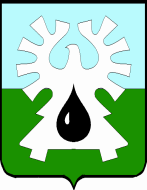 МУНИЦИПАЛЬНОЕ ОБРАЗОВАНИЕ ГОРОД УРАЙХАНТЫ-МАНСИЙСКИЙ АВТОНОМНЫЙ ОКРУГ - ЮГРА   ДУМА ГОРОДА УРАЙ   РЕШЕНИЕот  30 мая 2019                                                                                                 № 33О внесении изменений в Положение о земельном налоге на территории города УрайВ соответствии с Федеральным законом от 15.04.2019 № 63-ФЗ «О внесении изменений в часть вторую Налогового кодекса Российской Федерации и статью 9 Федерального закона «О внесении изменений в части первую и вторую Налогового кодекса Российской Федерации и отдельные законодательные акты Российской Федерации о налогах и сборах», уставом города Урай,  Дума города Урай решила:     1. Внести изменения в абзац 3 пункта 5.2. Положения о земельном налоге на территории города Урай, утвержденного решением Думы города Урай от 23.09.2010 № 64 (в редакции решений Думы города Урай от 26.05.2011 № 22, от 29.03.2012 № 28, от 25.10.2012 № 99, от 26.12.2013 № 77, от 25.09.2014 № 46, от 25.12.2014 № 78, от 30.04.2015 № 47, от 24.12.2015 № 144, от 22.12.2016 № 40, от 21.09.2017 № 59, от 21.12.2017 № 97, от 20.09.2018 № 49, от 04.10.2018 № 55), изложив в следующей редакции:    «Представление заявления о предоставлении налоговой льготы и подтверждение права налогоплательщика на налоговую льготу осуществляются в порядке, предусмотренном пунктом 3 статьи 361.1 Налогового кодекса Российской Федерации».    2. Настоящее решение вступает в силу после официального опубликования в газете «Знамя» и подлежит размещению на официальном сайте органов местного самоуправления города Урай в информационно-телекоммуникационной сети «Интернет».                                                 06 июня 2019 года                 Исполняющий обязанностипредседателя Думы города Урай                 Исполняющий обязанностиглавы города Урай________________ А.В. Бабенко________________В.В. Гамузов